23rd August 2019Dear Prospective Colleague,Thank you for your interest in the post of Teacher of English (maternity cover) at Haywood Academy.   We are seeking an enthusiastic, driven and well qualified Teacher of English to join the Department at the Academy.You will either be an NQT or experienced Teacher and be dedicated to contributing to the growth of this important subject area.  You will have the chance to teach across the 11-19 spectrum in your subject and help our Academy on its journey to become a ‘great’ school.  You will have enjoyed a range of experiences to date in schools, will be determined to raise standards in a child centered manner, and be able to inspire young people to be the best that they can be.Haywood Academy has a dedicated and talented team of staff who are committed to ensuring that the young people in its care are supported and nurtured to achieve the very best they can.  Staff at the Academy work closely with other Academies in the Trust to improve outcomes and life chances for young people and enjoy a particularly effective relationship with central CLT staff who work across the Trust’s Academies. If you want to work in an Academy where you can make a real difference to young peoples’ life chances, while working in a partnership of Academies that are committed to cooperation and collaboration to unlock talent and fulfill potential, then this post is just right for you. In return, you will be supported and encouraged to develop further and enjoy a long and rewarding career working across the City Learning Trust.You will have a passion to further develop standards, pedagogy and practice in your subject, will be child centered and able to inspire young people to be the best that they can be.  You will join the Trust at an exciting time as we establish an international partnership with Singapore to share excellence.  We strive for a ‘great’ culture and practice across our organisation and have a commitment to all our staff to help them develop.  As Executive Principal, I am proud to provide strategic leadership in line with the culture, ethos and values of the Trust and its member Academies. The Trust Board has high expectations to deliver the highest quality education, experiences and outcomes for the children and young people in its care.The attached pack will tell you more about the post and the process of application and appointment.If you would like the opportunity to help shape the future of Haywood Academy within the CLT then we look forward to receiving your application.If you are interested in having an informal conversation about this opportunity please contact Marie Faichney, HR Director, who will arrange such (01782 853535). Application forms for this post are available from the City Learning Trust and Academy website.  It would be helpful if the letter in support of your application is no more than 2 sides of A4. You may, if you wish, submit a CV with your application (but not instead of it).  Please send your application to: mfaichney@citylearningtrust.orgYours sincerely,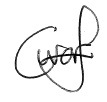 Carl Ward Chief Executive Officer								Enc.Appointment Procedure:Haywood Academy Background and Context:Haywood Academy is a successful 11-19 Academy that provides high quality education for the young people of Burslem and the surrounding area in Stoke-on-Trent.  It is a popular and over subscribed Academy with approximately 1200 students on roll.  Between 11-16, each year group has 210 students on roll, with 240 students accepted from September 2019 due to popularity.  Each year around 500 students apply for 210 places in Year 7.  The Academy’s Sixth Form provision is based off site from the main Academy building in a unique and purposely refurbished building that has only recently been completed at a cost of over £3 million.  Sixth Form students enjoy a modern Sixth Form in quite unique settings, (The Burslem School of Art).  The Sixth Form is called ‘City College’ and is relatively small in nature with around 180 students on roll.The Academy has been consistently graded as ‘Good’ by Ofsted over the past 6 years.  Its lastest inspection was in December 2017 where it received an extremely complimentary report.  Haywood was the founding member of the City Learning Trust and was the first convertor Academy in Stoke on Trent.Haywood is the only Academy in the country to win two National Awards of Excellence from the DfE in the same year: the Regional Pupil Premuim Award and the Regional Character Education Award.  The Academy’s Executive Principal (who is also the CEO of the CLT) was ASCL President in 2017-18 and is a well respected national and international figure in education.City Learning Trust Background and Context:The City Learning Trust is a family of Academies sharing resources and expertise: united by our values, we place children first in everything we do.  We believe in the power of collaboration and cooperation to unlock talent and fulfil potential. We want all children and young people within our Trust to be the best that they can be, and are firmly committed to achieving our mission to create a world class education system for the communities we serve.Children in the City Learning Trust have the best opportunities to develop their education and skills. They get the best start in life to help them gain employment in the future and to instil in them a desire for lifelong learning so they can adapt in an ever-changing world. In our Trust, education is linked up from 3 to 19, where skills and qualifications are allied to an increasing understanding of the value of continuous learning and social responsibility.Our values are important to us and guide the work we do:Ambition: Our Academies aim to unlock the potential for all learners to achieve their dreams, hopes and aspirations.Co-operation: We value working together in teams, supporting each other, and sharing expertise and accountability to improve standards.Commitment: Our Academies are a family of Academies with a common bond, dedicated to the communities that they serve.Creativity: We encourage innovation and the use of imagination and original ideas in all our Academies.Leadership: We believe in listening to, inspiring and empowering our learning communities so that they can achieve their true potential.Respect: We value all people’s and organisations’ abilities, qualities and achievements, and operate using the principles of equality, equity and solidarity.The Trust is on a journey from ‘Good to Great’. Through co-operation and collaboration, we develop sustainable partnerships that will provide a legacy for tomorrow’s generation. This enables our member academies to become greater than the sum total of their parts.The City Learning Trust is a registered charity and a DfE sponsor.  We have a range of strategic partners and work closely with a number of Multi-Academy Trusts to raise standards.Job Description: Teacher - Haywood AcademyJob Purpose:To provide professional leadership for children on a day to day basis in partnership with the Head of Department, Senior Leaders and Principal, ensuring that the vision and values of the Academy are consistently applied. Core Responsibilities:All teachers must fulfil the DfE Teacher Standards at all times and, where appropriate, the UPR standards.   The post holder is required to carry out the duties of a school Teacher as set out in the relevant sections of the latest School Teachers’ Pay and Conditions Document.  The post holder will model good practice in all aspects of classroom practice.VISION & PURPOSE:Contribute to the development and provision of the highest quality of education and student outcomes.Make sure that young people of all abilities and backgrounds fulfil their potential.Engage all young people in interesting and engaging learning.Promote a positive ethos across the Academy based on the Academy vision and ethos. To share and support the Academy’s responsibility to provide and monitor opportunities for personal and academic growth.RESPONSIBLE FOR:Facilitating and encouraging inspirational learning experiences in English which provide students with the opportunity to achieve their individual potential and attainment.Raise the profile and success of your Department across the whole Academy.Teaching English across all Key Stages.Keeping your skills, and those of other colleagues, in delivering English lessons up-to-date. Assisting in the professional development and coaching of the team so that teaching typically in the department is never less than ‘Good’.Devise appropriate interventions for students who are failing to make the expected levels of progress.COMMON DUTIES:Collaborating with others charged with specific responsibilities, in the preparation and production of Schemes of Work and all appropriate lesson notes and assessment schemes.Participating in the performance management systems operating within the Department and the Academy and adhering to the teaching and learning quality standards set by these systems.Paying regard to personal and professional development, indicating such needs to relevant persons and taking up opportunities to meet these needs.Careful planning and preparation for each individual lesson, according to agreed lesson plan format, including ensuring that equipment and resources needed for lessons are available in the classroom.Ensuring that classwork and homework tasks given to students are properly differentiatedKeeping a record of student attendance for each lesson.	               The setting and recording of  classwork and homework completed by each class and each individual in each class as appropriate, in accordance to the Schemes of work and in line with Curriculum Area and Academy Policy.Carrying out and recording of Assessment of Learning, in line with Academy Policy and Practice.Where applicable ensuring that orders to the technician for the supply of equipment for a lesson, or series of lessons, have been placed; in the appropriate manner and in the agreed time frameFamiliarisation with all prior performance, ability profile and target information available on individual students, teaching groups and cohorts.Ensuring that standards of classroom management and student behaviour allow maximum effective teaching and learning.Familiarisation and adherence to Academy Policy and Practice on Commitment to Progress (Rewards and Sanctions).Familiarity and adherence to the Academy's Policy on SEND and ensuring the effective/efficient deployment of classroom support.Familiarisation with the detailed information on any SEND student within a teaching group and adherence to any guidance contained within an IEP and/or Pupil Passport.Keeping a separate record of progress of any SEND student within a teaching group and contributing to SEND review procedures.Familiarity with and adherence to the Academy Policy on Health and Safety, the appropriate codes of practice issued by external bodies, and risk assessments for particular activities within the Scheme of Work.Responsibility for maintaining, to a high standard, the appearance of furniture and fittings in a classroom.Responsibility for a high standard of display (including students' work) in classrooms Responsibility for ensuring that equipment is looked after, is in safe working order and any faults are reported immediately. PASTORAL:To be a Tutor to an assigned group of students.To promote the general progress and well-being of individual students and of the Tutor Group as a whole. To register students, accompany them to assemblies, encourage their full attendance at all lessons and their participation in other aspects of Academy life.To evaluate and monitor the progress of students and keep up-to-date student records as may be required.To contribute to the preparation of Action Plans and progress files and other reports.To alert the appropriate staff to problems experienced by students and to make recommendations as to how these may be resolved.To communicate as appropriate with the parents of students and with persons or bodies outside the Academy concerned with the welfare of individual students, after consultation with the appropriate staff.To participate in after-hours activities with students.To contribute to PSHE, CEIAG Education and other Enrichment Experiences according to Academy policy.To ensure the Behaviour Management systems (Commitment to Progress) is implemented consistently in the subject area so that effective learning can take place.To contribute to and implement the Academy policy on rewards and support so ensuring that there is responsibility for student behaviour.To make referrals for student support through the appropriate personnel for the subject area and attend panel meetings where required.To monitor student attendance and punctuality together with students’ progress and performance in relation to targets set for each individual, ensuring follow-up procedures are adhered to and that appropriate action is taken where necessary.PERFORMANCE MANAGEMENT:Participating in the Academy’s arrangements for performance management, professional development and the Academy’s arrangement for quality assurance and internal verification.Person Specification: Teacher - Haywood AcademyClosing Date:18th September 2019Shortlist:20th September 2019Interview:w/c 23rd September 2019Attributes and Experience EssentialDesirableQualificationsQualificationsQualificationsGood degreeYTeaching qualification in relevant subjectYKnowledge & ExperienceKnowledge & ExperienceKnowledge & ExperienceA strong and secure subject knowledge in the specified subject up to GCSEYA strong and secure subject knowledge in the specified subject for KS5YAn understanding of the strategies available for improving the learning and achievement of all studentsYA good understanding of curriculum developments in the specific subject areaYRecent and relevant teaching experience in employment or trainingYExperience of assessment at Key Stage 3 and 4YExperience of assessment at Key Stage 5YTeaching and LearningTeaching and LearningTeaching and LearningStudent-centred educational philosophy YAbility to lead by example and inspire high quality teaching and learningYAbility to inspire, demonstrate and support the highest of expectations for all studentsYCommitment to “being the best we can be”, and making a positive difference for every studentYAble to use a range of teaching and learning strategiesYConfidence in the use of standard computer packages (word processing, email and spreadsheets) and how these can be used to enhance student learningYAn understanding for how Assessment for Learning can improve student performanceYDeveloping self and working with othersDeveloping self and working with othersDeveloping self and working with othersAbility to set appropriate and challenging targetsYCommitment to own self developmentYCommitment to working collaboratively with other Academies/Schools and stakeholdersYHelping to manage the organisationHelping to manage the organisationHelping to manage the organisationAbility to use strong and effective management systems underpinned by clear communicationYAbility to produce and implement appropriate student improvement plansYThe ability to access, analyse and interpret a range of data to raise standardsYCommitment to developing strong links and partnerships with trustees, staff, parents, students, the wider community and other Academies/SchoolsYStrengthening communityStrengthening communityStrengthening communityProactive approach to ensuring excellent communication with parents and carersYAbility to promote and develop outstanding links with the communityYEvidence of developing positive links with feeder primary Academies/Schools and local secondary Academies/SchoolsYExperience of working with outside agencies to secure improved outcomes for studentsYExperience of business linksYPersonal qualities and attributesPersonal qualities and attributesPersonal qualities and attributesPassionate about education with a clear commitment to qualityYA commitment to inclusion and “Achievement for All”YA highly effective communicator able to communicate both orally and in writing to students and their parentsYCommunicate high expectations to all studentsYFirm and fair management style with interpersonal awareness and concern for impactYCan lead by example with high professional standardsYHas a sense of humour, a calm manner and retains an optimistic approachYAble to work independently and collaboratively as a member of a teamYStrong ICT skills including SMART board or PrometheanYCreative in problem solving together with willingness to take on and try new approaches and ideasYSafeguardingSafeguardingSafeguardingCommitment to safeguarding and promoting the welfare of children and young peopleYAbility to relate to students in a pleasant and sympathetic manner and to recognise potential child safeguarding issuesYExcellent understanding of statutory safeguarding requirementsY